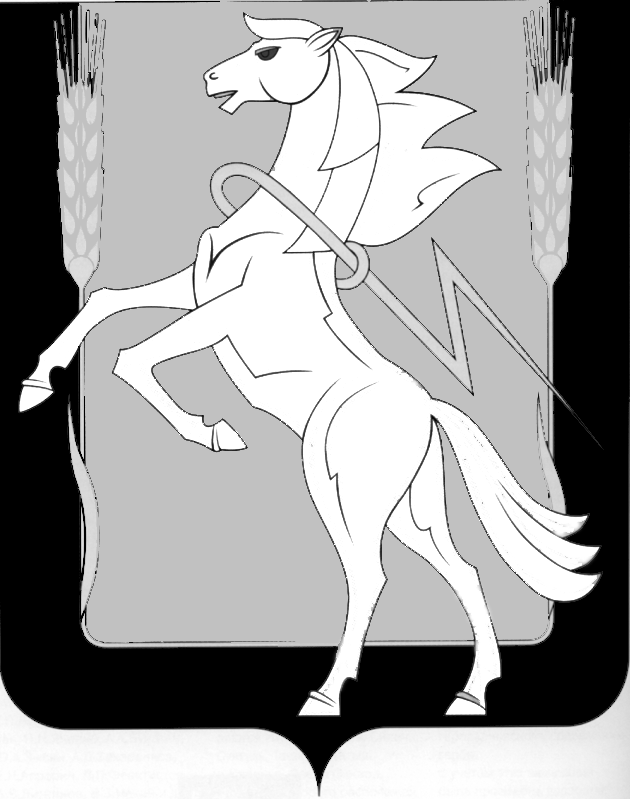 СОБРАНИЕ ДЕПУТАТОВ СОСНОВСКОГОМУНИЦИПАЛЬНОГО РАЙОНАЧЕТВЕРТОГО  СОЗЫВАР Е Ш Е Н И Е от 15.02.2012 года № 349О внесении изменений и дополнений в решение Собрания депутатов от 17.11.2010 года № 129 «О Положении об оплате труда работников муниципальных учреждений образования»Заслушав доклад заместителя Главы района, начальника финансового отдела Администрации Сосновского муниципального района Тимченко Т.В.  «О внесении изменений в решение Собрания депутатов от 17.11.2010 года № 129 «О Положении об оплате труда работников муниципальных учреждений образования», руководствуясь Постановлением Правительства Челябинской области от 31.08.2010 г. № 132-П «О Положении об оплате труда работников областных государственных учреждений, подведомственных Министерству образования и науки Челябинской области», Постановлением Госкомтруда СССР, Секретариата ВЦСПС от 31.01.1985 г.  № 31/3-30 (ред. от 20.09.2011г.) «Об утверждении «Общих положений Единого тарифно-квалификационного справочника работ и профессий рабочих народного хозяйства СССР»; раздела «Профессии рабочих, общие для всех отраслей народного хозяйства» Единого тарифно-квалификационного справочника работ и профессий рабочих,      выпуск 1», Собрание депутатов Сосновского муниципального района четвертого созыва  РЕШАЕТ:1. Внести следующие изменения и дополнения в решение от 17.11.2010 года №129 «О Положении об оплате труда работников муниципальных учреждений образования» Собрания депутатов:1.1 в приложении 1 в графу «Профессии рабочих» раздела 1. Профессиональная квалификационная группа «Общеотраслевых профессий рабочих первого уровня» дополнить словосочетанием «рабочий по комплексному обслуживанию и ремонту зданий»,1.2 в приложении 2 в графе «Должности отнесенные к квалификационным уровням» раздела 2. Профессиональная квалификационная группа «Общеотраслевых должностей служащих второго уровня» исключить наименование должности «секретарь незрячего специалиста».2. Контроль исполнения настоящего решения возложить на заместителя Главы района, начальника финансового отдела Администрации Сосновского муниципального района Тимченко Т.В.3. Направить данное решение Главе Сосновского муниципального района для подписания и опубликования.  4. Опубликовать настоящее решение в информационном бюллетене «Сосновская Нива».  5. Настоящее решение вступает в силу со дня его официального опубликования.Глава Сосновскогомуниципального района                                                                    В.П. Котов